               Substitute your AFFILIATE LOGO here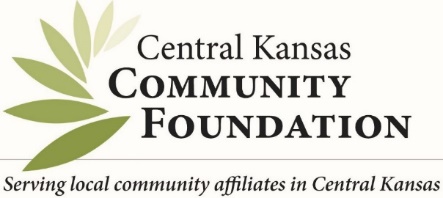 FOR IMMEDIATE RELEASE Headline (use an active verb in present tense)(TOWN, KS) Include in first paragraph:  who, what, where, and when.QUOTE FROM BOARD MEMBER or CHARITY REPRESENTATIVE or STUDENT RECEIVING SCHOLARHIP BODY Add information in descending order of importance.  	Keep it news style!  Keep paragraphs short.  Think the what Human Interest aspect and highlight that.QUOTE FROM BOARD MEMBER or CHARITY REPRESENTATIVE Lead your interviewees to share their enthusiasm for the foundation!THE FUND THAT’S THE SOURCE OF THE GRANT —as appropriate, its historyLAST PARAGRAPH:  The ___________ Community Foundation, an affiliate of Central Kansas Community Foundation (CKCF), was established in _____ to assist in providing resources for a broad range of existing and future charitable needs in the ________, Kansas, area.  Additional information is available from _____________________(board member, for example) and include contact info phone/email.###Attach Pictures When signed releases are in hand!Captions for pictures include the names of people in the pictureAdditional information is available from:
CONTACT:  your infoPHONE:  
EMAIL:ABOUT CENTRAL KANSAS COMMUNITY FOUNDATION:Central Kansas Community Foundation mission is “Building Stronger Communities Through Charitable Giving.” Founded in 1994 Central Kansas Community Foundation based in Newton, Kansas is an intermediary between donors and charities, the community foundation helps donors establish funds that financially support meaningful, charitable programs and services in their community. Central Kansas Community Foundation also hosts numerous affiliate community foundations throughout Central Kansas.  www.centralkansascf.org